Муниципальное автономное образовательное учреждение дополнительного образования 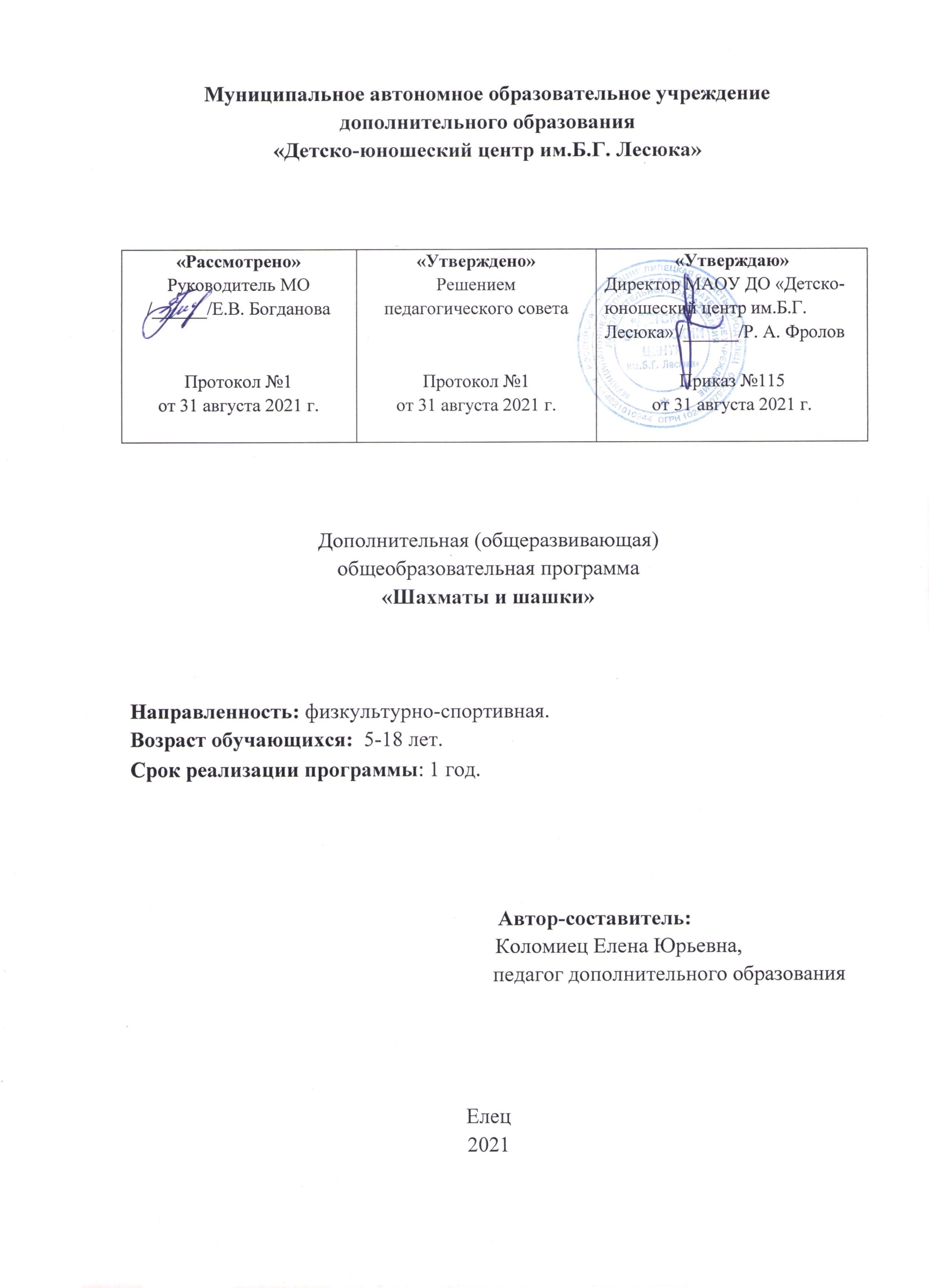 «Детско-юношеский центр им. Б.Г. Лесюка».Дополнительная (общеразвивающая) общеобразовательная программа«Шахматы и шашки»Направленность: физкультурно-спортивная.Возраст обучающихся:  5-18 лет.Срок реализации программы: 1 год.                    Автор-составитель:Коломиец Елена Юрьевна,                    педагог дополнительного образованияЕлец2021Содержание1.  Пояснительная записка. 2.  Календарный учебный график. 3.  Учебный план.  4.  Содержание программы. 5. Оценочные и методические материалы (методические обеспечение программы).6.  Список литературы. 7.  Рабочая программа первого года обучения 1 группы.8.  Рабочая программа первого года обучения 2 группы.8.  Рабочая программа индивидуального обучения.ПОЯСНИТЕЛЬНАЯ ЗАПИСКАДополнительная (общеразвивающая) общеобразовательная программа «Шахматы и шашки» разработана согласно требованиям Локального акта «Положение о структуре, порядке разработки и утверждения дополнительных (общеразвивающих) общеобразовательных программ в МАОУ ДО «Детско-юношеский центр им. Б.Г. Лесюка».      Современная концепция общего образования во главу угла ставит идею развития личности ребенка, формирования его творческих способностей, воспитания важных личностных качеств.      Школа в наше время предъявляет к ребенку массу серьезных требований. С первых же дней учебы он должен ответственно к ней относиться, подчиняться требованиям и правилам школьной жизни, должен обладать развитыми волевыми качествами. Произвольным, управляемым должно быть не только внешнее поведение, но и умственная деятельность ребенка – его внимание, память, мышление, логическое мышление. А это закладывается с детства и требует развития на протяжении всей школьной жизни.       Всему этому и многому другому, по мнению ученых, в значительной степени способствует обучение игре в шахматы и шашки. Эти игры учат быть предельно собранным, внимательным. Шахматы и шашки являются прекрасным поводом для общения, организации досуга, в существенной степени формируют характер ребёнка. Во время игры у детей развиваются такие качества, как инициативность, уверенность в себе, настойчивость, честность, воля, характер, дисциплинированность.Обучение по программе «Шахматы и Шашки» основано на принципах личностно - ориентированного образования детей и педагогики развития, в центре внимания которых – ребёнок, реализующий свои возможности. Поэтому программа предусматривает индивидуальную работу с детьми, учитывает возрастные и психофизические особенности ребёнка. Немаловажное значение в обучении игре в шахматы отводится принципу адаптирующей педагогики, обеспечивающей взаимодействие и сотрудничество семьи и педагогов.Актуальность данной программы– использование возможностей игры в шахматы и шашки для интеллектуального и личностного развития ребенка.Цель: создание условий для развития познавательных процессов и эмоционально-волевой сферы ребенка; формирование первоначальных знаний, умений и навыков шахматной игры и игры в шашки.    Для достижения цели были поставлены следующие задачи:обучающие:- обучение основам игры в шашки и шахматы;- обучение решение шахматных и шашечных концовок, задач, этюдов;- обучение умению играть партию с записью, доводить партию до логического конца;- обучение комбинациям, теории и практике игры в шашки и шахматы.воспитательные:- воспитание отношения к игре в шахматы и шашки как к серьезным, полезным и нужным занятиям, имеющим спортивную и творческую направленность;- воспитание настойчивости, целеустремленности, находчивости, внимательности, уверенности, воли, трудолюбия, коллективизма;- выработка у обучающихся умения применять полученные знания на практике;- создание ситуации успеха для каждого ребёнка.развивающие:- развитие стремления детей к самостоятельности;- развитие умственных способностей обучающихся: логического мышления, умения производить расчеты на несколько ходов вперед, образное и аналитическое мышление;- осуществление всестороннего физического развития обучающихся;- формирование и развитие коммуникативных способностей ребенка. Ожидаемые результаты.          В конце первого года  обучающиеся должны знать правила шахматной игры, что такое «шах», «мат», «рокировка», основные тактические приемы, иметь представление о стратегии и тактике шахмат, о дебюте, миттельшпиле, эндшпиле, обладать практическими навыками в данной области. Уметь играть партию с записью, доводить партию до логического конца.     Также в результате изучения данной программы учащиеся получат возможность формирования:Личностных результатов:• определять и высказывать под руководством педагога самые простые общие для всех людей правила поведения при сотрудничестве (этические нормы);• в предложенных педагогом ситуациях общения и сотрудничества, опираясь на общие для всех простые правила поведения, делать выбор, при поддержке других участников группы и педагога;• адекватная реакция в проявлениях эмоционально-оценочного отношения к миру (интересы, склонности, предпочтения);• выражение собственного мнения, позиции, овладение культурой общения и поведения.Метапредметныхрезультататов : регулятивные УУД:• определять и формулировать цель деятельности с помощью педагога;• проговаривать последовательность действий;• учиться высказывать своё предположение (версию);• учиться работать по предложенному педагогом плану;• учиться отличать верно выполненное задание от неверного;• учиться совместно с педагогом и другими обучающимися давать эмоциональную оценку деятельности товарищей;• контроль в форме сличения способа действия и его результата с заданным эталоном.Познавательные УУД:• ориентироваться в своей системе знаний, отличать новое от уже известного с помощью педагога;• перерабатывать полученную информацию, делать выводы в результате совместной работы всей группы.Коммуникативные УУД:• донести свою позицию до других: оформлять свою мысль в устной и письменной речи (на уровне одного предложения или небольшого текста);• слушать и понимать речь других;• совместно договариваться о правилах общения и поведения в группе и следовать им;• учиться выполнять различные роли в группе (лидера, исполнителя, критика).Предметных результатов: • описывать признаки предметов и узнавать предметы по их признакам;• выделять существенные признаки предметов;• сравнивать между собой предметы, явления;• обобщать, делать несложные выводы;• классифицировать явления, предметы;• давать определения тем или иным понятиям в шахматах и шашках;• выявлять закономерности и проводить аналогии;• уметь проводить анализ при решении логических шахматных и шашечных задач, задач на внимание. В программе предусмотрены различные формы контроля и подведения итогов обучения: контрольные уроки, зачеты, игры, внутригрупповые соревнования и др.Срок реализации программы: 1 год, 36 учебных недель, (36 учебных недель в год).  Условия реализации программы. Обучаться по данной программе могут все желающие дети 5-18 лет.  Всего в объединении 2 группы обучающихся. Группы №1 и №2 занимаются 3 раза в неделю по 1 часу. Индивидуальные занятия проводятся 3 раза в неделю по 1 часу.Формы организации занятий:- беседа с объяснением материала и показом позиций на доске;- игра;- тренировочные игры;- турниры.2. Календарный учебный график          Начало учебного года   - 1 сентября.Окончание учебного года – 31 мая.3. Учебный план4. Содержание программы1. Вводное занятие.Комплектование группы. Цели и задачи работы объединения. Права и обязанности обучающихся. Правила техники безопасности и санитарно-гигиенические нормы. Инвентарь, необходимый для работы, правила его использования. 2. Общие понятия о шахматах.История появления шахмат в мире. Легенды о шахматах.История  шахмат. Определение термина «шахматы». Первое упоминание о шахматах на Руси. Легендарные личности в шахматном спорте.3. Шахматная доска.Вертикаль. Горизонталь. Диагональ.Знакомство с шахматной доской. Белые и чёрные поля. Расположение доски между партнёрами. Центр. Форма центра. Количество полей в центре.Определение понятий «вертикаль», «горизонталь», «диагональ». Секреты шахматной доски. Дидактическая игра «Кто у тебя в руке». Раскрашивание части листа клетчатой тетради так, как раскрашена шахматная доска:  коричневым и жёлтым.  4. Правила игры.Шахматные фигуры и пешки. Ценность шахматных фигур.Начальная позиция в шахматной партии. Связь между горизонталями, вертикалями, диагоналями и начальным положением фигур. Ценность шахматных фигур. Сравнительная сила фигур.  Король – главная фигура в шахматах.  Место короля в начальном положении. Тяжёлые фигуры в шахматном королевстве. Ферзь – самая сильная фигура в шахматах. Место ферзя в начальном положении. Ход ферзя, взятие. Место ладьи в начальном положении. Ход ладьи, взятие. Лёгкие фигуры в шахматах. Место слона в начальном положении. Ход слона, взятие. Белопольные и чернопольные слоны. Лёгкая и тяжёлая фигура. Защитник короля – Конь. Место Коня в начальном положении. Ход Коня, взятие. Конь – лёгкая фигура.Дидактические задания: «Двойной удар», «Взятие», «Защита», «Выиграй фигуру».Пешка. Место пешки в начальном положении. Ход пешки, взятие. Линейная, коневая, слоновая, ферзевая, королевская пешка. 5. Цель игры.Шах. Мат. Пат.Цель игры. Шах. Мат. Определение понятия  «шах». Шах ферзём, ладьёй, слоном, конём, пешкой. Защита от шаха. Открытый шах. Двойной шах. Определение понятия «мат». Мат в один ход: ферзём, ладьёй, слоном, конём, пешкой. Определение понятия «пат».  Ничья. Отличие пата от мата. Варианты ничьи. Примеры на пат. Дидактические задания: «Пат или не пат». «Мат или не мат». Мат в один ход. Мат в один ход ферзём, ладьёй, слоном, конём, пешкой.6. Начало партии - дебют. Определение понятия «дебют» в шахматах. Три главных правила дебюта.Определение понятия «рокировка». Роль шахматных фигур в дебюте.  Роль Короля. Роль Коня в дебюте. Роль Слона в дебюте. Роль Ладьи в дебюте. Роль Ферзя в дебюте. Роль Пешки в дебюте. «Детский мат» в дебюте. Учебные партии.7. Миттельшпиль.Роль шахматных фигур в миттельшпиле.Определение понятия «миттельшпиль».  Роль шахматных фигур в миттельшпиле. Роль Коня в миттельшпиле. Роль Слона в миттельшпиле. Роль Ладьи в миттельшпиле. Роль Ферзя в миттельшпиле. Роль Пешки в миттельшпиле. Мат на последней и предпоследней горизонталях. Атака и защита. Учебные партии.8. Эндшпиль.Роль шахматных фигур в эндшпиле.Определение понятия «эндшпиль». Роль шахматных фигур в эндшпиле. Роль Короля.  Роль Коня в эндшпиле. Роль Слона в эндшпиле. Роль Ладьи в эндшпиле. Роль Ферзя в эндшпиле. Роль Пешки в эндшпиле. Учебные партии.9. Промежуточный контроль.  Тестовые задания, шахматный  и шашечный турниры среди обучающихся10. Общие понятия о шашках. Правила игры в русские шашки. Происхождение шашек. История развития шашек в нашей стране. Выдающиеся люди в мире шашечной игры. Шашечная доска. Наименование диагоналей доски. Цель игры. Ходы шашки.  Шашечная нотация. Определение результата партии. Различные виды проигрыша. Различные виды ничьей. Неправильности при ведении партии.11. Основы шашечной теории.Три стадии партии. Общее правило равновесия сил. Принцип стеснения (ограничения) действий противника. Понятие о шашечной позиции. Значение центральных полей доски. Связки в шашках. Значение размена и понятие о темпе. Элементарные ловушки в начале партии. Показ и разбор примеров.12. Тактика и техника шашечной игры.Различные способы выигрыша шашки. Разнообразие тактических приемов в игре. Расчет ходов в партии. Техника проведения тактических приемов. Значение техники игры в окончаниях. Разбор различных способов выигрыша шашки. Тактика угрозы.13. Окончания. Важнейшие данные об игре в окончаниях. Технически трудные окончания. Дамка и две простые против дамки. Значение позиции Д. Саргина для теории шашечных окончаний. Три дамки против дамки и простой. Три дамки против дамки и двух простых. Расчет ходов в окончаниях. Важность знания правила оппозиции. Разбор примеров. Три дамки против одной в окончаниях. Треугольник А.Д. Петрова. Борьба одной шашки против двух и более шашек. Характерные ничейные позиции в борьбе одной шашки против двух. Борьба простых. Примеры: Две шашки против двух. Три шашки против двух. Типичные позиции из борьбы трех шашек против четырех. Четыре шашки против четырех. Совместная борьба дамок и простых. Различные случаи борьбы дамок против простых. Атака и защита. 14. Начальные сведения об игре в международные шашки. Правила игры в международные шашки. Отличия в правилах игры в русские и международные шашки. Различные виды ничьих в международные шашки. Ловушки в начале партии. Разбор примеров.15. Шашечная композиция.Концовки. Как понимать шашечную концовку. Практическая ценность изучения шашечных концовок. Связь концовки с практической игрой.Разбор концовок на различные темы с целью уяснения их идейного содержания и технических приемов выполнения задания. Примеры концовок.Понятие об этюде. Важность знания этюдных приемов борьбы для практической игры. Связь этюда с партией. Борьба простых в этюдах. Разбор примеров, характеризующих этюдную борьбу простых.Этюды с дамками.Борьба дамок против простых. Борьба дамок с простыми против простых в этюдах. Разбор примеров.16. Итоговый контроль.Подведение итогов учебного года (тестовые задания, шахматный  и шашечный турниры среди обучающихся).5. Оценочные и методические материалы (методические обеспечение программы).       Контроль достижения результатов обучения проводится как в течение учебного года (промежуточный контроль), так и в конце курса (итоговый контроль).Тест 1.Выберите правильный ответ.Страна происхождения шахмат:а) Индия;б) Италия;в) Ирландия;г) Индонезия.Что означает слово «шахматы»:а) Конец света;б) Начало войны;в) Король умер;г) Поединок.Из скольких шахматных полей состоит шахматная доска:а) 32;б) 44;в) 64;г) 84.Какая шахматная фигура считается самой сильной:а) Пешка;б) Ладья;в) Конь;г) Ферзь.Как ходит пешка:а) Только вперед;б) Только назад;в) Только влево;г) Только вправо.Как по-другому называются международные шашки:а) Многоуровневые;б) Одноклеточные;в) Стоклеточные;г) Многовековые.Что такое «решето»:а) Расположение шашек,  когда между ними имеются свободные поля;б) Расположение шашек,  когда между ними не имеются свободные поля;в) Расположение шахматных фигур,  когда между ними имеются свободные поля;г) Предмет кухонной утвари.Сколько белых полей в горизонтали?а) 8;б) 6;в) 2;г) 4.Какое из этих названий предметов столового прибора является также шахматным термином?а) лопатка;б) вилка;в) нож;г) ложка. Сколько на шахматной доске горизонталей?а) 9;б) 4;в) 6;г) 8.Какая шахматная фигура ходит буквой «Г»? а) пешка; б) слон;в) король;г) конь; Сколько всего фигур и пешек имеется у каждого игрока в начале партии?а) 32;б) 64;в) 16;г) 24.              13.Сколько всего полей в центре?а) 5;б) 6;в) 8;г) 4.              14.Сколько белых полей в любой черной диагонали?а) 6;б) 4;в) 2;г) 0.              15.Какой шахматной фигуры не существует?а) Король;б) Слон;в) Пешка;г) Дама.Тест 2.Верны ли утверждения?Пат – это победа в партии.а) Да.б) Нет.Атака – наступление одной из сторон в шашечной партииа) Да.б) Нет.Дебют – срединная стадия партии.а) Да.б) Нет.Шахматная доска состоит из 32 белых и 34 черных шахматных полей.а) Да.б) Нет.Прорыв – прием, позволяющий прорваться в дамки.а) Да.б) Нет.Стратегия – общий план игры.а) Да.б) Нет.Проходная шашка – шашка, которой обеспечен проход  в дамки.а) Да.б) Нет.Партия – процесс сражения двух сторон с первого хода до окончательного результата.а) Да.б) Нет.Миттельшпиль – финальная часть партии.а) Да.б) Нет. Золотая шашка – так  называют шашку е1 белых и d8 черных.а) Да.б) Нет. Ладья - «легкая» фигура в шахматах.а) Да.б) Нет.Эндшпиль – срединная стадия партии.а) Да.б) Нет. Рокировка – единственный ход, при котором одновременно перемещаются две фигуры одного цвета: король и ладья.а) Да.б) Нет. Шах – нападение на короля, от которого есть защита.а) Да.б) Нет. Мат – нападение на короля, от которого нет защиты.а) Да.б) Нет.Материально-техническое обеспечение.Средства, необходимые для реализации данной программы:- разработки по темам;- учебная литература по шахматам и шашкам;- ручки,  карандаши, линейка;- листы формата А4;- тетрадь и блокнот;- спортивный инвентарь (шахматные фигуры, шашки, игровое поле);- наглядный материал.6. Список литературы.Габбазова  А.Я. Учимся играть в шахматы: Учебное пособие / А.Я.Габбазова. – Ульяновск: УлГТУ, 2002, 96 с.Горенштейн  Р.Я. Книга юного шахматиста: учебное пособие дляшахматистов второго – третьего разряда / Р.Я. Горенштейн. – М. АОЗТ«Фердинандт», 1993, 240 с.Городецкий В.Б. Книга о шашках, М.: «Детская литература», 1984, 96 с.Гришин  В. Малыши играют в шахматы / В. Гришин. – М.: Просвещение, 1991, 158 с.Зинченко  В.П. Психологические основы педагогики (Психолого-педагогические основы построения системы развивающего обучения Д.Б.Эльконина – В.В. Давыдова): Учеб.пособие / В.П. Зинченко – М.: Гардарики, 2002, 431 с.Злотник  Б.А., Курс-минимум по шахматам / Б.А. Злотник, С.А. Кузьмина – М, 1990, 57 с. Кормишкин  А. Шахматы для всех / А. Кормишкин – М.: Триумфальная арка, 1997, 288 с.Костров  В., Мат в 2 хода. 100 шахматных задач. Борьба за поле матования. Часть 1. / В. Костров, П. Рожков. – Санкт-Петербург, 1998, 32 с.Костров, В. 100 шахматных задач. Мат в 2 хода. Как добраться до короля? /В. Костров, П. Рожков. – Санкт-Петербург, 1998, 32 с.Куличихин А.И. История развития русских шашек, «ФИС», 1982, 40 с.Литвинович В.С., Н.Н.Негра.  Курс шашечных дебютов, Минск, «Полымя», 1985, 105 с.Рамм Л.М. Курс шашечных начал, 1953, 75 с.Сидлин А. Как оценивать позицию в шашках, «ФИС», 1966.Слезкин П.А. Основы шашечной игры, ОГИЗ - Физкультура и туризм, 1936, 128 с.Сухин  И.Г. Шахматы, первый год, или учусь и учу: Пособие для учителя /И.Г. Сухин. – Обнинск: Духовное возрождение, 1999, 120 с.РАБОЧАЯ ПРОГРАММАК ДОПОЛНИТЕЛЬНОЙ (ОБЩЕРАЗВИВАЮЩЕЙ) ОБЩЕОБРАЗОВАТЕЛЬНОЙ ПРОГРАММЕ«Шахматы и шашки»Возраст обучающихся: 5-18 лет.          Год обучения: 1 год.          Группа №1.2021-2022 учебный годСодержание1.  Пояснительная записка. 2.  Календарно-тематическое планирование.1.Пояснительная записка.Программа детского объединения «Шахматы и шашки» рассчитана на обучение детей  в возрасте от 5 до 18 лет и построена таким образом, что ребёнок учится верить в свои силы, быть успешным в деятельности, которую предлагает педагог. На  этапе формирования  личности  ребенка  необходимо правильное воспитание, гармоничное развитие личностных качеств, познавательной сферы (мышления, воображения, памяти, речи); развитие эмоциональной сферы, цельности детского мировоззрения. Всему этому и многому другому способствует игра в шахматы и шашки.Результатом обучения должно стать умение общаться и сотрудничать со взрослыми и сверстниками, развитие личностных качеств. Главное – не передача обучающимся  готовых знаний, а организация такой деятельности, в процессе которой дети сами учатся принимать решения, концентрировать внимание, думать на опережение, предвидеть результаты своих действий.     Цель: создание оптимальных условий для развития личности школьника, его мотивационной сферы, интеллектуальных и творческих способностей, умения общаться со сверстниками в коллективе; формирование первоначальных знаний, умений и навыков шахматной игры и игры в шашки.Задачи:- обучение основам игры в шашки и шахматы;- воспитание настойчивости, целеустремленности, находчивости, внимательности, уверенности, воли, трудолюбия, коллективизма;- развитие умственных способностей обучающихся: логического мышления, умения производить расчеты на несколько ходов  вперед, образное и аналитическое мышление;- формирование культуры труда, учить аккуратности, умению бережно  использовать инвентарь, содержать в порядке рабочее место;- организация взаимодействия с родителями.Количество часов, отводимых на освоение программы.Занятия проводятся 3 раза в неделю по 1 часу (36 учебных недель). 3 часа в неделю, 108 часов в год. Планируемые результаты.В конце 1-го года обучения обучающиеся должны:- знать историю возникновения и развития шахматной  и шашечной игр, правила игры в шашки и шахматы, основные тактические приемы;- уметь объяснять шахматные и шашечные  термины: белое и чёрное поле, горизонталь, вертикаль, диагональ, центр, партнёры, начальное положение, белые и чёрные, ход, взятие, стоять под боем, взятие на проходе, рокировка, шах, мат, пат, ничья;         - иметь представление о стратегии и тактике шахмат и шашек, о дебюте, миттельшпиле, эндшпиле, обладать практическими навыками в данной области.           -уметь играть партию с записью, доводить партию до логического конца.2.  Календарно-тематическое планирование.РАБОЧАЯ ПРОГРАММАК ДОПОЛНИТЕЛЬНОЙ (ОБЩЕРАЗВИВАЮЩЕЙ) ОБЩЕОБРАЗОВАТЕЛЬНОЙ ПРОГРАММЕ«Шахматы и шашки»Возраст обучающихся: 5-18 лет.          Год обучения: 1 год.          Группа №2.2021-2022 учебный годСодержание1.  Пояснительная записка. 2.  Календарно-тематическое планирование.1.Пояснительная записка.Программа детского объединения «Шахматы и шашки» рассчитана на обучение детей  в возрасте от 5 до 18 лет и построена таким образом, что ребёнок учится верить в свои силы, быть успешным в деятельности, которую предлагает педагог. На  этапе формирования  личности  ребенка  необходимо правильное воспитание, гармоничное развитие личностных качеств, познавательной сферы (мышления, воображения, памяти, речи); развитие эмоциональной сферы, цельности детского мировоззрения. Всему этому и многому другому способствует игра в шахматы и шашки.Результатом обучения должно стать умение общаться и сотрудничать со взрослыми и сверстниками, развитие личностных качеств. Главное – не передача обучающимся  готовых знаний, а организация такой деятельности, в процессе которой дети сами учатся принимать решения, концентрировать внимание, думать на опережение, предвидеть результаты своих действий.     Цель: создание оптимальных условий для развития личности школьника, его мотивационной сферы, интеллектуальных и творческих способностей, умения общаться со сверстниками в коллективе; формирование первоначальных знаний, умений и навыков шахматной игры и игры в шашки.Задачи:- обучение основам игры в шашки и шахматы;- воспитание настойчивости, целеустремленности, находчивости, внимательности, уверенности, воли, трудолюбия, коллективизма;- развитие умственных способностей обучающихся: логического мышления, умения производить расчеты на несколько ходов  вперед, образное и аналитическое мышление;- формирование культуры труда, учить аккуратности, умению бережно  использовать инвентарь, содержать в порядке рабочее место;- организация взаимодействия с родителями.Количество часов, отводимых на освоение программы.Занятия проводятся 3 раза в неделю по 1 часу (36 учебных недель). 3 часа в неделю, 108 часов в год. Планируемые результаты.В конце 1-го года обучения обучающиеся должны:- знать историю возникновения и развития шахматной  и шашечной игр, правила игры в шашки и шахматы, основные тактические приемы;- уметь объяснять шахматные и шашечные  термины: белое и чёрное поле, горизонталь, вертикаль, диагональ, центр, партнёры, начальное положение, белые и чёрные, ход, взятие, стоять под боем, взятие на проходе, рокировка, шах, мат, пат, ничья;         - иметь представление о стратегии и тактике шахмат и шашек, о дебюте, миттельшпиле, эндшпиле, обладать практическими навыками в данной области.           -уметь играть партию с записью, доводить партию до логического конца.2.  Календарно-тематическое планирование.РАБОЧАЯ ПРОГРАММАК ДОПОЛНИТЕЛЬНОЙ (ОБЩЕРАЗВИВАЮЩЕЙ) ОБЩЕОБРАЗОВАТЕЛЬНОЙ ПРОГРАММЕ«Шахматы и шашки»Возраст обучающихся: 5-18 лет.          Год обучения: 1 год.Индивидуальные занятия.2021-2022 учебный годСодержание1.  Пояснительная записка. 2.  Календарно-тематическое планирование.1.Пояснительная записка.Программа детского объединения «Шахматы и Шашки» рассчитана на обучение детей  в возрасте от 5 до 18 лет и построена таким образом, что ребёнок учится верить в свои силы, быть успешным в деятельности, которую предлагает педагог. На  этапе формирования  личности  ребенка  необходимо правильное воспитание, гармоничное развитие личностных качеств, познавательной сферы (мышления, воображения, памяти, речи); развитие эмоциональной сферы, цельности детского мировоззрения. Всему этому и многому другому способствует игра в шахматы и шашки.Результатом обучения должно стать умение общаться и сотрудничать со взрослыми и сверстниками, развитие личностных качеств. Главное – не передача обучающимся  готовых знаний, а организация такой деятельности, в процессе которой дети сами учатся принимать решения, концентрировать внимание, думать на опережение, предвидеть результаты своих действий.     Педагог адаптирует содержание каждой темы под индивидуальные занятия с детьми,  учитывая   возрастные и психофизические особенности ребёнка.Цель: создание оптимальных условий для развития личности школьника, его мотивационной сферы, интеллектуальных и творческих способностей, умения общаться со сверстниками в коллективе; формирование первоначальных знаний, умений и навыков шахматной игры и игры в шашки.Задачи:- углубленное обучение основам игры в шашки и шахматы;- воспитание настойчивости, целеустремленности, находчивости, внимательности, уверенности, воли, трудолюбия, коллективизма;- развитие умственных способностей обучающихся: логического мышления, умения производить расчеты на несколько ходов  вперед, образное и аналитическое мышление;- формирование культуры труда, учить аккуратности, умению бережно  использовать инвентарь, содержать в порядке рабочее место;- организация взаимодействия с родителями.Количество часов, отводимых на освоение программы.Занятия проводятся 3 раза в неделю по 1 часу (36 учебных недель). 3 часа в неделю, 108 часов в год. Планируемые результаты.          Обучающийся должен знать:          - историю возникновения и развития шахматной и шашечной игр;          - правила игры в шашки и шахматы, основные тактические приемы;          - шахматные фигуры (ладья, слон, ферзь, конь, пешка, король);- шахматные и шашечные термины: белое и чёрное поле, горизонталь,  вертикаль, диагональ, центр, партнёры, начальное положение, белые и чёрные, ход, взятие, стоять под боем, взятие на проходе, длинная и короткая рокировка, шах, мат, пат, ничья;           -«цену» каждой шахматной фигуры.Обучающийся должен уметь:– ориентироваться на шахматной доске; – играть каждой фигурой в отдельности и в совокупности с другими фигурами без нарушений правил; – правильно располагать шахматную доску между партнёрами; – правильно расставлять фигуры перед игрой; – различать горизонталь, вертикаль, диагональ; – рокировать короля, объявлять шах, ставить мат, решать элементарные задачи на мат в один ход; - иметь представление о стратегии и тактике шахмат и шашек, о дебюте, миттельшпиле, эндшпиле, обладать практическими навыками в данной области.   - играть партию с записью, доводить партию до логического конца.2.  Календарно-тематическое планирование.«Рассмотрено»Руководитель МО/______/Е.В. БогдановаПротокол №1от 31 августа 2021 г.«Утверждено»Решением педагогического советаПротокол №1от 31 августа 2021 г.«Утверждаю»Директор МАОУ ДО «Детско-юношеский центр им. Б.Г. Лесюка» /______/Р. А. ФроловПриказ №115от 31 августа 2021 г.№группыГод обученияВсего учебных недельКол-во учебных днейОбъем учебных часовРежим работы11361081083 раза в неделю по 1 часу21361081083 раза в неделю по 1 часуИндивидуальные занятия1361081083 раза в неделю по 1 часу№п /п             Название раздела, темыКол-вочасовИз нихИз них№п /п             Название раздела, темыКол-вочасовтеорияпрактика1.Вводное занятие.2112.Общие понятия о шахматах.История появления шахмат в мире. Легенды о шахматах.2113.Шахматная доска.Вертикаль. Горизонталь. Диагональ.8444.Правила игры.Шахматные фигуры и пешки. Ценность шахматных фигур.2412125.Цель игры.Шах. Мат. Пат.14776.Начало партии - дебют.4227.Миттельшпиль.Роль шахматных фигур в миттельшпиле.6338.Эндшпиль.Роль шахматных фигур в эндшпиле.4229.Промежуточный контроль2-210.Общие понятия о шашках. Правила игры в русские шашки.84411.Основы шашечной теории.63312.Тактика и техника шашечной игры.63313.Окончания. Важнейшие данные об игре в окончаниях.84414.Начальные сведения об игре в международные шашки.42215.Шашечная композиция.84416.Итоговый контроль22Итого:108 ч.52 ч.56 ч.№ п\п       ТемаКол-во часовКол-во часовДата проведения№ п\п       ТемаТеорияПрактикаДата проведения1.Вводное занятие.0,50, 52.Общие понятия о шахматах.История появления шахмат в мире. Легенды о шахматах.0, 50, 53.Знакомство с шахматной доской. Белые и чёрные поля.Расположение доски между партнёрами.0,5 0, 54.Центр. Форма центра. Количество полей в центре.0,50, 55.Определение понятия «вертикаль». 0,50, 56.Определение понятия «горизонталь».0,5 0, 57.Определение понятия «диагональ».Секреты шахматной доски.0,50, 58.Начальная позиция в шахматной партии. Связь между горизонталями, вертикалями, диагоналями и начальным положением фигур.0,50, 59.Тяжелые и легкие фигуры в шахматах. Сравнительная сила фигур.0,50, 510.Тяжелые и легкие фигуры в шахматах. Сравнительная сила фигур.0,50, 511.Тяжелые и легкие фигуры в шахматах. Сравнительная сила фигур.0,5 0, 512.Ферзь – самая сильная фигура в шахматах. Место ферзя в начальном положении. Ход ферзя, взятие.0,5 0, 513.Ферзь. Ход и взятие.0,50, 514.Ферзь. Ход и взятие.0, 50, 515.Ладья. Место фигуры в начальной позиции. Способ передвижения ладьи по доске: ход и взятие.0,5 0, 516.Ладья. Ход и взятие.0,50, 517.Слон. Место фигуры в начальной позиции. Объяснение способов передвижения слона по доске: ход и взятие.0,50, 518.Слон. Ход и взятие. 0,5 0, 519.Слон. Ход и взятие. Понятия: «белопольный» и «чернопольный» слон.0,50, 520.Конь. Место фигуры в начальной позиции. Способ передвижения коня по доске: ход и взятие.0,50, 521.Конь. Ход и взятие.0,50, 522.Пешка. Правила хода и взятия.0, 50, 523.Пешка. Правила хода и взятия пешкой. Превращение пешки.0,50, 524.Пешка. Особое взятие пешкой: взятие на проходе.0,50, 525.Король. Правила хода и взятия королём.0,50, 526.Король. Правила хода и взятия королём.0,50, 527.Запись шахматной партии.0,50, 528.Запись шахматной партии.0,50, 529.Запись шахматной партии.0,50, 530.Запись шахматной партии.0, 50, 531.«Ценность» фигур. Атакующие возможности фигур.0, 50, 532.«Ценность» фигур. Атакующие возможности фигур.0,50, 533.«Ценность» фигур. Атакующие возможности фигур.0,5 0, 534.Промежуточный контроль.135.Шах. Определение понятия «шах».  Постановка шаха всеми фигурами, защита от шаха.0,50, 536.Постановка шаха всеми фигурами, защита от шаха.0,5 0, 537.Постановка шаха всеми фигурами, защита от шаха.0,5 0, 538.Мат. Определение понятия «мат». Постановка мата всеми фигурами.0,50, 539.Постановка мата всеми фигурами.0,5 0, 540.Постановка мата всеми фигурами.0,5 0, 541.Определение понятия «пат».  Отличие пата от мата.0,50, 542.Ничья. Варианты ничьи.0,5 0, 543.Определение понятия «дебют» в шахматах. Три главных правила дебюта.0,5 0, 544.Роль каждой шахматной фигуры в дебюте. «Детский мат» в дебюте.0,50, 545.Определение понятия «рокировка». Короткая и длинная рокировка.0,50, 546.Определение понятия «миттельшпиль». Роль каждой шахматной фигуры в миттельшпиле.0,50, 547.Роль каждой шахматной фигуры в миттельшпиле.0,5 0, 548.Роль каждой шахматной фигуры в миттельшпиле.0,5 0, 549.Роль каждой шахматной фигуры в миттельшпиле.0,5 0, 550.Роль каждой шахматной фигуры в миттельшпиле.0,5 0, 551.Мат на последней и предпоследней горизонталях. Атака и защита.0,5 0, 552.Мат на последней и предпоследней горизонталях. Атака и защита.0,5 0, 553.Мат на последней и предпоследней горизонталях. Атака и защита.0,5 0, 554.Определение понятия «эндшпиль». Роль каждой шахматной фигуры в эндшпиле.0,50, 555.Роль каждой шахматной фигуры в эндшпиле.0,5 0, 556.Роль каждой шахматной фигуры в эндшпиле.0,5 0, 557.Роль каждой шахматной фигуры в эндшпиле.0,5 0, 558.Роль каждой шахматной фигуры в эндшпиле.0,5 0, 559.Происхождение шашек. История развития шашек в нашей стране.0,5 0, 560.Выдающиеся люди в мире шашечной игры.0,50, 561.Шашечная доска. Наименование диагоналей доски. Цель игры.0,50, 562.Ходы шашки.  Шашечная нотация.0,50, 563.Ходы шашки.  Шашечная нотация.0,50, 564.Различные виды проигрыша. Различные виды ничьей. Неправильности при ведении партии.0,5 0, 565.Различные виды проигрыша. Различные виды ничьей. Неправильности при ведении партии.0,5 0, 566.Три стадии партии. Общее правило равновесия сил. Принцип стеснения (ограничения) действий противника.0,50, 567.Три стадии партии. Общее правило равновесия сил. Принцип стеснения (ограничения) действий противника.0,50, 568.Понятие о шашечной позиции.Значение центральных полей доски. 0,5 0, 569.Связки в шашках.0,5 0, 570.Связки в шашках.0,5 0, 571.Значение размена и понятие о темпе. 0,5 0, 572.Элементарные ловушки в начале партии.0,5 0, 573.Элементарные ловушки в начале партии.0,5 0, 574.Различные способы выигрыша шашки. Разнообразие тактических приемов в игре.0,50, 575.Различные способы выигрыша шашки. Разнообразие тактических приемов в игре.0,50, 576.Различные способы выигрыша шашки. Разнообразие тактических приемов в игре.0,50, 577.Расчет ходов в партии.Техника проведения тактических приемов.0,5 0, 578.Расчет ходов в партии.Техника проведения тактических приемов.0,5 0, 579.Значение техники игры в окончаниях. Разбор различных способов выигрыша шашки. 0,5 0, 580. Разбор различных способов выигрыша шашки. Тактика угрозы.0,5 0, 581.Технически трудные окончания. Дамка и две простые против дамки.0,50, 582.Значение позиции Д. Саргина для теории шашечных окончаний.0,50, 583.Дамка и две простые против дамки.0,50, 584.Три дамки против дамки и простой. 0,50, 585. Три дамки против дамки и двух простых.0,50, 586.Характерные ничейные позиции в борьбе одной шашки против двух. 0,5 0, 587.Характерные ничейные позиции в борьбе одной шашки против двух. Борьба простых.0,5 0, 588.Совместная борьба дамок и простых.  0,50, 589. Различные случаи борьбы дамок против простых.0,50, 590.Различные случаи борьбы дамок против простых. Атака и защита.0,50, 591.Правила игры в международные шашки. 0,5 0, 592.Отличия в правилах игры в русские и международные шашки.0,5 0, 593.Различные виды ничьих в международные шашки. 0,5 0, 594.Ловушки в начале партии.0,5 0, 595.Ловушки в начале партии.0,5 0, 596.Концовки. Как понимать шашечную концовку. 0,50, 597.Связь концовки с практической игрой.0,50, 598.Связь концовки с практической игрой.0,50, 599.Разбор концовок на различные темы с целью уяснения их идейного содержания и технических приемов выполнения задания.0,5 0, 5100.Разбор концовок на различные темы с целью уяснения их идейного содержания и технических приемов выполнения задания.0,5 0, 5101.Разбор концовок на различные темы с целью уяснения их идейного содержания и технических приемов выполнения задания.0,5 0, 5102.Понятие об этюде. Важность знания этюдных приемов борьбы для практической игры.0,5 0, 5103.Этюдные приемы борьбы для практической игры.0,5 0, 5104.Этюдные приемы борьбы для практической игры.0,5 0, 5105..Связь этюда с партией. Борьба простых в этюдах.0,50, 5106.Борьба простых в этюдах.0,50, 5107. Этюды с дамками.0,50, 5108.Итоговый контроль1№ п\п       ТемаКол-во часовКол-во часовДата проведения№ п\п       ТемаТеорияПрактикаДата проведения1.Вводное занятие0,50, 52.Общие понятия о шахматах.История появления шахмат в мире. Легенды о шахматах.0, 50, 53.Знакомство с шахматной доской. Белые и чёрные поля.Расположение доски между партнёрами.0,5 0, 54.Центр. Форма центра. Количество полей в центре.0,50, 55.Определение понятия «вертикаль». 0,50, 56.Определение понятия «горизонталь».0,5 0, 57.Определение понятия «диагональ».Секреты шахматной доски.0,50, 58.Начальная позиция в шахматной партии. Связь между горизонталями, вертикалями, диагоналями и начальным положением фигур.0,50, 59.Тяжелые и легкие фигуры в шахматах. Сравнительная сила фигур.0,50, 510.Тяжелые и легкие фигуры в шахматах. Сравнительная сила фигур.0,50, 511.Тяжелые и легкие фигуры в шахматах. Сравнительная сила фигур.0,5 0, 512.Ферзь – самая сильная фигура в шахматах. Место ферзя в начальном положении. Ход ферзя, взятие.0,5 0, 513.Ферзь. Ход и взятие.0,50, 514.Ферзь. Ход и взятие.0, 50, 515.Ладья. Место фигуры в начальной позиции. Способ передвижения ладьи по доске: ход и взятие.0,5 0, 516.Ладья. Ход и взятие.0,50, 517.Слон. Место фигуры в начальной позиции. Объяснение способов передвижения слона по доске: ход и взятие.0,50, 518.Слон. Ход и взятие. 0,5 0, 519.Слон. Ход и взятие. Понятия: «белопольный» и «чернопольный» слон.0,50, 520.Конь. Место фигуры в начальной позиции. Способ передвижения коня по доске: ход и взятие.0,50, 521.Конь. Ход и взятие.0,50, 522.Пешка. Правила хода и взятия.0, 50, 523.Пешка. Правила хода и взятия пешкой. Превращение пешки.0,50, 524.Пешка. Особое взятие пешкой: взятие на проходе.0,50, 525.Король. Правила хода и взятия королём.0,50, 526.Король. Правила хода и взятия королём.0,50, 527.Запись шахматной партии.0,50, 528.Запись шахматной партии.0,50, 529.Запись шахматной партии.0,50, 530.Запись шахматной партии.0, 50, 531.«Ценность» фигур. Атакующие возможности фигур.0, 50, 532.«Ценность» фигур. Атакующие возможности фигур.0,50, 533.«Ценность» фигур. Атакующие возможности фигур.0,5 0, 534.Промежуточный контроль.135.Шах. Определение понятия «шах».  Постановка шаха всеми фигурами, защита от шаха.0,50, 536.Постановка шаха всеми фигурами, защита от шаха.0,5 0, 537.Постановка шаха всеми фигурами, защита от шаха.0,5 0, 538.Мат. Определение понятия «мат». Постановка мата всеми фигурами.0,50, 539.Постановка мата всеми фигурами.0,5 0, 540.Постановка мата всеми фигурами.0,5 0, 541.Определение понятия «пат».  Отличие пата от мата.0,50, 542.Ничья. Варианты ничьи.0,5 0, 543.Определение понятия «дебют» в шахматах. Три главных правила дебюта.0,5 0, 544.Роль каждой шахматной фигуры в дебюте. «Детский мат» в дебюте.0,50, 545.Определение понятия «рокировка». Короткая и длинная рокировка.0,50, 546.Определение понятия «миттельшпиль». Роль каждой шахматной фигуры в миттельшпиле.0,50, 547.Роль каждой шахматной фигуры в миттельшпиле.0,5 0, 548.Роль каждой шахматной фигуры в миттельшпиле.0,5 0, 549.Роль каждой шахматной фигуры в миттельшпиле.0,5 0, 550.Роль каждой шахматной фигуры в миттельшпиле.0,5 0, 551.Мат на последней и предпоследней горизонталях. Атака и защита.0,5 0, 552.Мат на последней и предпоследней горизонталях. Атака и защита.0,5 0, 553.Мат на последней и предпоследней горизонталях. Атака и защита.0,5 0, 554.Определение понятия «эндшпиль». Роль каждой шахматной фигуры в эндшпиле.0,50, 555.Роль каждой шахматной фигуры в эндшпиле.0,5 0, 556.Роль каждой шахматной фигуры в эндшпиле.0,5 0, 557.Роль каждой шахматной фигуры в эндшпиле.0,5 0, 558.Роль каждой шахматной фигуры в эндшпиле.0,5 0, 559.Происхождение шашек. История развития шашек в нашей стране.0,5 0, 560.Выдающиеся люди в мире шашечной игры.0,50, 561.Шашечная доска. Наименование диагоналей доски. Цель игры.0,50, 562.Ходы шашки.  Шашечная нотация.0,50, 563.Ходы шашки.  Шашечная нотация.0,50, 564.Различные виды проигрыша. Различные виды ничьей. Неправильности при ведении партии.0,5 0, 565.Различные виды проигрыша. Различные виды ничьей. Неправильности при ведении партии.0,5 0, 566.Три стадии партии. Общее правило равновесия сил. Принцип стеснения (ограничения) действий противника.0,50, 567.Три стадии партии. Общее правило равновесия сил. Принцип стеснения (ограничения) действий противника.0,50, 568.Понятие о шашечной позиции.Значение центральных полей доски. 0,5 0, 569.Связки в шашках.0,5 0, 570.Связки в шашках.0,5 0, 571.Значение размена и понятие о темпе. 0,5 0, 572.Элементарные ловушки в начале партии.0,5 0, 573.Элементарные ловушки в начале партии.0,5 0, 574.Различные способы выигрыша шашки. Разнообразие тактических приемов в игре.0,50, 575.Различные способы выигрыша шашки. Разнообразие тактических приемов в игре.0,50, 576.Различные способы выигрыша шашки. Разнообразие тактических приемов в игре.0,50, 577.Расчет ходов в партии.Техника проведения тактических приемов.0,5 0, 578.Расчет ходов в партии.Техника проведения тактических приемов.0,5 0, 579.Значение техники игры в окончаниях. Разбор различных способов выигрыша шашки. 0,5 0, 580.Разбор различных способов выигрыша шашки. Тактика угрозы.0,5 0, 581.Технически трудные окончания. Дамка и две простые против дамки.0,50, 582. Значение позиции Д. Саргина для теории шашечных окончаний.0,50, 583.Дамка и две простые против дамки.0,50, 584.Три дамки против дамки и простой. 0,50, 585.Три дамки против дамки и двух простых.0,50, 586.Характерные ничейные позиции в борьбе одной шашки против двух. 0,5 0, 587.Характерные ничейные позиции в борьбе одной шашки против двух. Борьба простых.0,5 0, 588.Совместная борьба дамок и простых.  0,50, 589.Различные случаи борьбы дамок против простых.0,50, 590.Различные случаи борьбы дамок против простых. Атака и защита.0,50, 591.Правила игры в международные шашки. 0,5 0, 592.Отличия в правилах игры в русские и международные шашки.0,5 0, 593.Различные виды ничьих в международные шашки. 0,5 0, 594.Ловушки в начале партии.0,5 0, 595.Ловушки в начале партии.0,5 0, 596.Концовки. Как понимать шашечную концовку. 0,50, 597.Связь концовки с практической игрой.0,50, 598.Связь концовки с практической игрой.0,50, 599.Разбор концовок на различные темы с целью уяснения их идейного содержания и технических приемов выполнения задания.0,5 0, 5100.Разбор концовок на различные темы с целью уяснения их идейного содержания и технических приемов выполнения задания.0,5 0, 5101.Разбор концовок на различные темы с целью уяснения их идейного содержания и технических приемов выполнения задания.0,5 0, 5102.Понятие об этюде. Важность знания этюдных приемов борьбы для практической игры.0,5 0, 5103.Этюдные приемы борьбы для практической игры.0,5 0, 5104.Этюдные приемы борьбы для практической игры.0,5 0, 5105..Связь этюда с партией. Борьба простых в этюдах.0,50, 5106.Борьба простых в этюдах.0,50, 5107.Этюды с дамками.0,50, 5108.Итоговый контроль.1№ п\п       ТемаКол-во часовКол-во часовДата проведения№ п\п       ТемаТеорияПрактикаДата проведения1.Вводное занятие.0,50, 52.Общие понятия о шахматах.История появления шахмат в мире. Легенды о шахматах.0, 50, 53.Знакомство с шахматной доской. Белые и чёрные поля.Расположение доски между партнёрами.0,5 0, 54.Центр. Форма центра. Количество полей в центре.0,50, 55.Определение понятия «вертикаль». 0,50, 56.Определение понятия «горизонталь».0,5 0, 57.Определение понятия «диагональ».Секреты шахматной доски.0,50, 58.Начальная позиция в шахматной партии. Связь между горизонталями, вертикалями, диагоналями и начальным положением фигур.0,50, 59.Тяжелые и легкие фигуры в шахматах. Сравнительная сила фигур.0,50, 510.Тяжелые и легкие фигуры в шахматах. Сравнительная сила фигур.0,50, 511.Тяжелые и легкие фигуры в шахматах. Сравнительная сила фигур.0,5 0, 512.Ферзь – самая сильная фигура в шахматах. Место ферзя в начальном положении. Ход ферзя, взятие.0,5 0, 513.Ферзь. Ход и взятие.0,50, 514.Ферзь. Ход и взятие.0, 50, 515.Ладья. Место фигуры в начальной позиции. Способ передвижения ладьи по доске: ход и взятие.0,5 0, 516.Ладья. Ход и взятие.0,50, 517.Слон. Место фигуры в начальной позиции. Объяснение способов передвижения слона по доске: ход и взятие.0,50, 518.Слон. Ход и взятие. 0,5 0, 519.Слон. Ход и взятие. Понятия: «белопольный» и «чернопольный» слон.0,50, 520.Конь. Место фигуры в начальной позиции. Способ передвижения коня по доске: ход и взятие.0,50, 521.Конь. Ход и взятие.0,50, 522.Пешка. Правила хода и взятия.0, 50, 523.Пешка. Правила хода и взятия пешкой. Превращение пешки.0,50, 524.Пешка. Особое взятие пешкой: взятие на проходе.0,50, 525.Король. Правила хода и взятия королём.0,50, 526.Король. Правила хода и взятия королём.0,50, 527.Запись шахматной партии.0,50, 528.Запись шахматной партии.0,50, 529.Запись шахматной партии.0,50, 530.Запись шахматной партии.0, 50, 531.«Ценность» фигур. Атакующие возможности фигур.0, 50, 532.«Ценность» фигур. Атакующие возможности фигур.0,50, 533.«Ценность» фигур. Атакующие возможности фигур.0,5 0, 534.Промежуточный контроль..135.Шах. Определение понятия «шах».  Постановка шаха всеми фигурами, защита от шаха.0,50, 536.Постановка шаха всеми фигурами, защита от шаха.0,5 0, 537.Постановка шаха всеми фигурами, защита от шаха.0,5 0, 538.Мат. Определение понятия «мат». Постановка мата всеми фигурами.0,50, 539.Постановка мата всеми фигурами.0,5 0, 540.Постановка мата всеми фигурами.0,5 0, 541.Определение понятия «пат».  Отличие пата от мата.0,50, 542.Ничья. Варианты ничьи.0,5 0, 543.Определение понятия «дебют» в шахматах. Три главных правила дебюта.0,5 0, 544.Роль каждой шахматной фигуры в дебюте. «Детский мат» в дебюте.0,50, 545.Определение понятия «рокировка». Короткая и длинная рокировка.0,50, 546.Определение понятия «миттельшпиль». Роль каждой шахматной фигуры в миттельшпиле.0,50, 547.Роль каждой шахматной фигуры в миттельшпиле.0,5 0, 548.Роль каждой шахматной фигуры в миттельшпиле.0,5 0, 549.Роль каждой шахматной фигуры в миттельшпиле.0,5 0, 550.Роль каждой шахматной фигуры в миттельшпиле.0,5 0, 551.Мат на последней и предпоследней горизонталях. Атака и защита.0,5 0, 552.Мат на последней и предпоследней горизонталях. Атака и защита.0,5 0, 553.Мат на последней и предпоследней горизонталях. Атака и защита.0,5 0, 554.Определение понятия «эндшпиль». Роль каждой шахматной фигуры в эндшпиле.0,50, 555.Роль каждой шахматной фигуры в эндшпиле.0,5 0, 556.Роль каждой шахматной фигуры в эндшпиле.0,5 0, 557.Роль каждой шахматной фигуры в эндшпиле.0,5 0, 558.Роль каждой шахматной фигуры в эндшпиле.0,5 0, 559.Происхождение шашек. История развития шашек в нашей стране.0,5 0, 560.Выдающиеся люди в мире шашечной игры.0,50, 561.Шашечная доска. Наименование диагоналей доски. Цель игры.0,50, 562.Ходы шашки.  Шашечная нотация.0,50, 563.Ходы шашки.  Шашечная нотация.0,50, 564.Различные виды проигрыша. Различные виды ничьей. Неправильности при ведении партии.0,5 0, 565.Различные виды проигрыша. Различные виды ничьей. Неправильности при ведении партии.0,5 0, 566.Три стадии партии. Общее правило равновесия сил. Принцип стеснения (ограничения) действий противника.0,50, 567.Три стадии партии. Общее правило равновесия сил. Принцип стеснения (ограничения) действий противника.0,50, 568.Понятие о шашечной позиции.Значение центральных полей доски. 0,5 0, 569.Связки в шашках.0,5 0, 570.Связки в шашках.0,5 0, 571.Значение размена и понятие о темпе. 0,5 0, 572.Элементарные ловушки в начале партии.0,5 0, 573.Элементарные ловушки в начале партии.0,5 0, 574.Различные способы выигрыша шашки. Разнообразие тактических приемов в игре.0,50, 575.Различные способы выигрыша шашки. Разнообразие тактических приемов в игре.0,50, 576.Различные способы выигрыша шашки. Разнообразие тактических приемов в игре.0,50, 577.Расчет ходов в партии.Техника проведения тактических приемов.0,5 0, 578.Расчет ходов в партии.Техника проведения тактических приемов.0,5 0, 579.Значение техники игры в окончаниях. Разбор различных способов выигрыша шашки. 0,5 0, 580. Разбор различных способов выигрыша шашки. Тактика угрозы.0,5 0, 581.Технически трудные окончания. Дамка и две простые против дамки.0,50, 582.Значение позиции Д. Саргина для теории шашечных окончаний.0,50, 583.Дамка и две простые против дамки.0,50, 584.Три дамки против дамки и простой. 0,50, 585.Три дамки против дамки и двух простых.0,50, 586.Характерные ничейные позиции в борьбе одной шашки против двух. 0,5 0, 587.Характерные ничейные позиции в борьбе одной шашки против двух. Борьба простых.0,5 0, 588.Совместная борьба дамок и простых.  0,50, 589.Различные случаи борьбы дамок против простых.0,50, 590.Различные случаи борьбы дамок против простых. Атака и защита.0,50, 591.Правила игры в международные шашки. 0,5 0, 592.Отличия в правилах игры в русские и международные шашки.0,5 0, 593.Различные виды ничьих в международные шашки. 0,5 0, 594.Ловушки в начале партии.0,5 0, 595.Ловушки в начале партии.0,5 0, 596.Концовки. Как понимать шашечную концовку. 0,50, 597.Связь концовки с практической игрой.0,50, 598.Связь концовки с практической игрой.0,50, 599.Разбор концовок на различные темы с целью уяснения их идейного содержания и технических приемов выполнения задания.0,5 0, 5100.Разбор концовок на различные темы с целью уяснения их идейного содержания и технических приемов выполнения задания.0,5 0, 5101.Разбор концовок на различные темы с целью уяснения их идейного содержания и технических приемов выполнения задания.0,5 0, 5102.Понятие об этюде. Важность знания этюдных приемов борьбы для практической игры.0,5 0, 5103.Этюдные приемы борьбы для практической игры.0,5 0, 5104.Этюдные приемы борьбы для практической игры.0,5 0, 5105..Связь этюда с партией. Борьба простых в этюдах.0,50, 5106.Борьба простых в этюдах.0,50, 5107.Этюды с дамками.0,50, 5108.Итоговый контроль.1